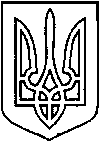 СЄВЄРОДОНЕЦЬКА МІСЬКА ВІЙСЬКОВО-ЦИВІЛЬНА АДМІНІСТРАЦІЯСЄВЄРОДОНЕЦЬКОГО РАЙОНУ  ЛУГАНСЬКОЇ  ОБЛАСТІРОЗПОРЯДЖЕННЯкерівника Сєвєродонецької міської  військово-цивільної адміністрації29 грудня 2021 року						 №2757Про надання грошової допомоги за рахунок коштів державного бюджету у зв’язкуз надзвичайною ситуацією природного характеру, яка виникла у вересні-жовтні 2020 на території Сєвєродонецької міської ради	Керуючись пунктом 8 частини 3 статті 6 Закону України «Про військово-цивільні адміністрації», на виконання розпорядження Кабінету Міністрів України від 02.12.2021 №1549-р «Про виділення коштів з резервного фонду державного бюджету для надання грошової допомоги постраждалому населенню внаслідок надзвичайних ситуацій природного характеру, які виникли у 2020 році на території Луганської області» зобов’язую:	1. Виплатити грошову допомогу за рахунок коштів державного бюджету постраждалим у зв’язкуз надзвичайною ситуацією природного характеру, яка виникла у вересні-жовтні 2020 року на території Сєвєродонецької міської ради, за переліком (Додаток 1).	2. Управлінню соціального захисту населення Сєвєродонецької міської Військово-цивільної адміністрації Сєвєродонецького району Луганської області виплатити допомогу згідно додатку.	3.   Розпорядження підлягає оприлюдненню.	4. Контроль за виконанням цього розпорядження покласти на заступника керівника Сєвєродонецької міської Військово-цивільної адміністрації      Сєвєродонецького       району     Луганської     області Тетяну Верховську.Керівник Сєвєродонецької міськоївійськово-цивільної адміністрації			Олександр СТРЮКДодаток 1до розпорядження керівника Сєвєродонецької міської Військово-цивільної адміністрації від 29.12.2021  №2757Перелік громадян, постраждалих у зв’язку з надзвичайною ситуацією природного характеру, яка виникла у вересні-жовтні 2020 року на території Сєвєродонецької міської ради, у яких знищено або пошкоджено будинок Заступник керівника Сєвєродонецької міської ВЦА                                     Тетяна ВЕРХОВСЬКА №з/пПрізвище, ім’я, по-батьковіСума, грн1Хохлов Павло Миколайович300 0002Сімоненко Валентина Вікторівна300 0003Маслєннікова Світлана Володимирівна50 0004Дєдова Антоніна Миколаївна300 0005Дашевська Ніна Антонівна300 000Всього1 250 000